Název sady:	Účetnictví  II.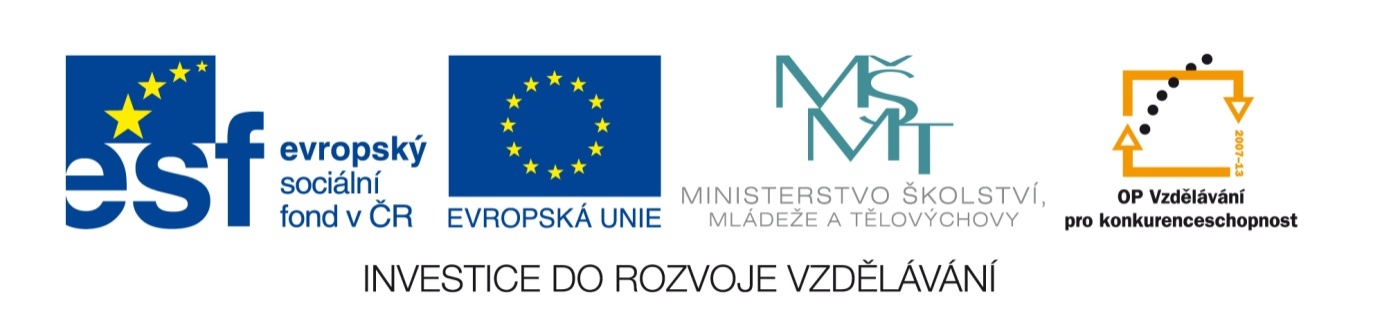 Autor:	Ing. Věra Dvořáčková	Rok vytvoření:	2012	Zaměření:	Nástavbové studium		Kategorie:	Odborné vzdělávání - ekonomika, finance, administrativa, podnikáníKlíčová slova:	dlouhodobý majetek, pořízení, odpis, oprávky, vyřazení	Popis:	Sada je zaměřena na vysvětlení účtování pořízení a vyřazení dlouhodobého majetku, výpočty a účtování odpisů. Uvedené procvičovací příklady vedou k osvojení probírané látky a k lepší orientaci v dané problematice. Součástí sady jsou opakovací příklady a ověřovací testy různého stupně obtížnosti.